Anti-Bullying WeekDuring Anti-Bullying week Reception looked at what qualities make a person a good friend.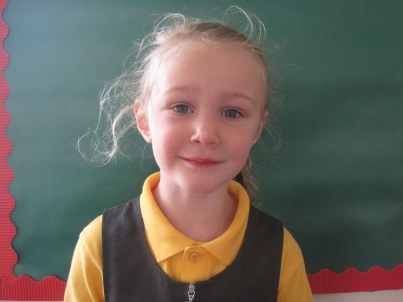 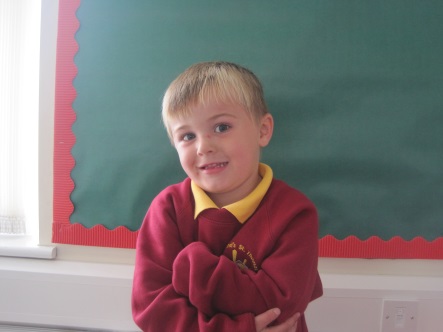 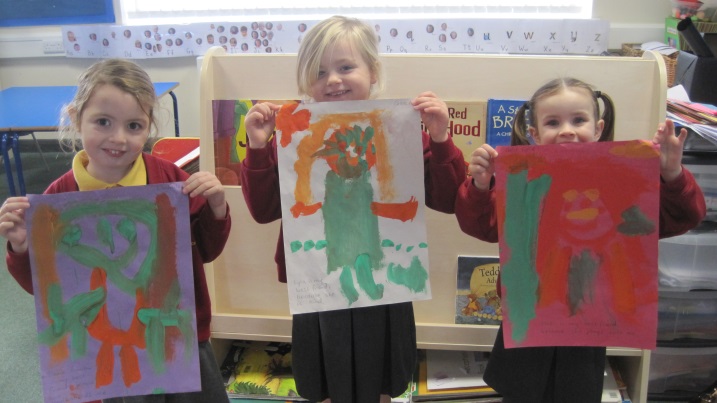 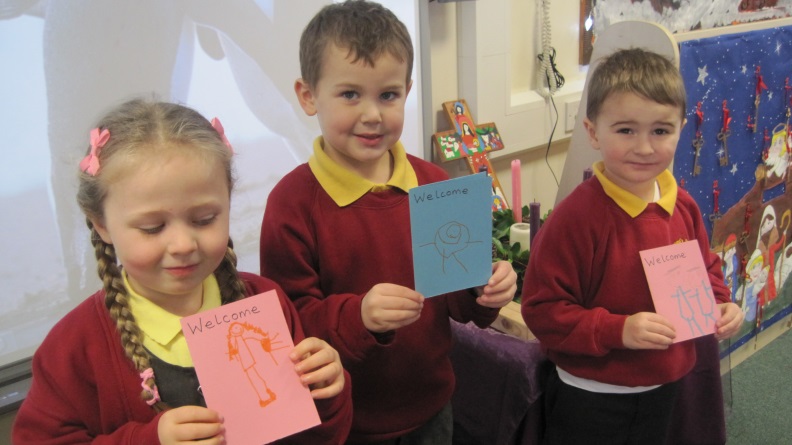 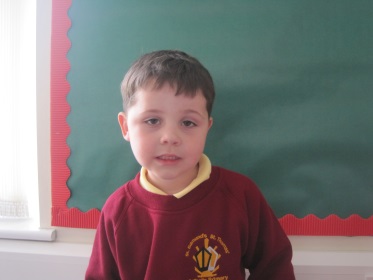 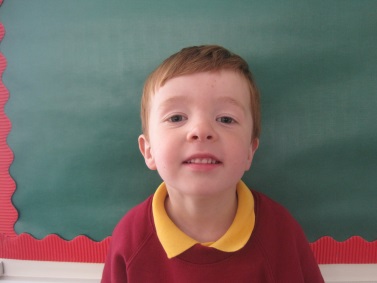 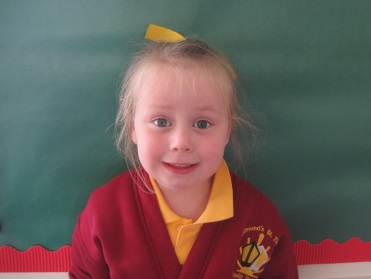 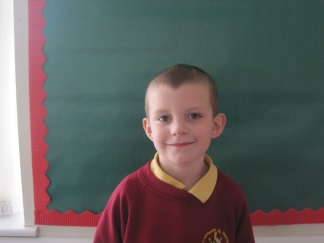 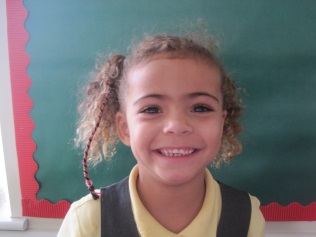 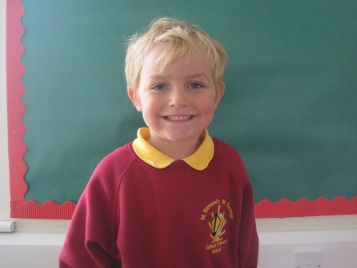 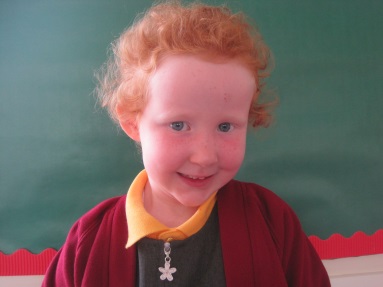 